附件2：会议宾馆位置示意图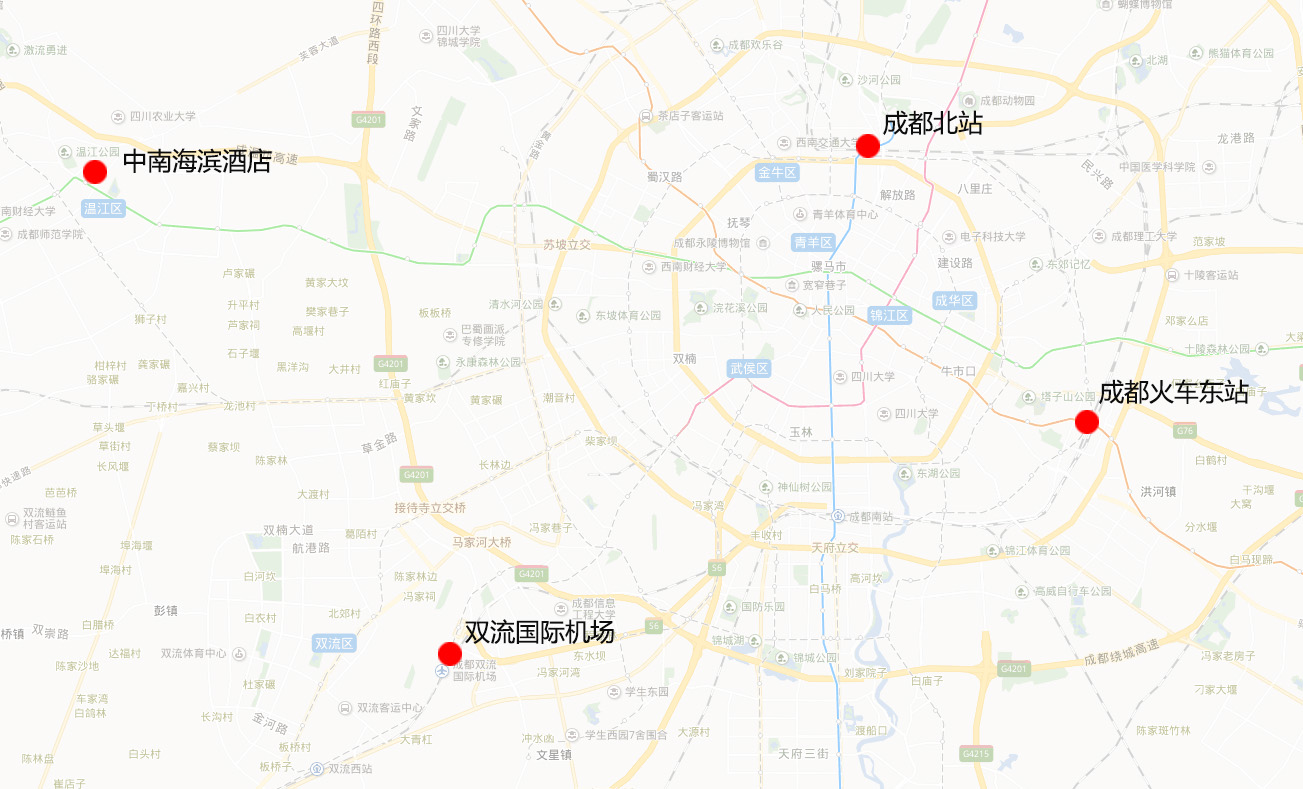 